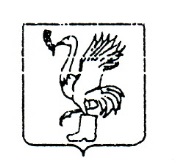 АДМИНИСТРАЦИЯ ТАЛДОМСКОГО МУНИЦИПАЛЬНОГО РАЙОНАМОСКОВСКОЙ ОБЛАСТИ
КОМИТЕТ ПО ИМУЩЕСТВУ И ЗЕМЕЛЬНЫМ ОТНОШЕНИЯМ
       Телефон: 3-33-27                                       . Талдом, пл. К. Маркса, 12________________№___________В редакцию районной газеты    «Заря»Комитет по имуществу и земельным отношениям Администрации Талдомского муниципального района Московской области просит Вас дать информационное сообщение следующего содержания: 	Комитет по имуществу и земельным отношениям Администрации Талдомского муниципального района Московской области извещает о том, что 28.04.2016г в зале заседаний Администрации сельского поселения Темповое прошли публичные слушания по вопросу изменения ВРИ с «для ведения дачного строительства» на «предпринимательство» земельного участка площадью 1724кв.м, с кадастровым номером 50:01:0040201:537, расположенного по адресу: Московская область, Талдомский р-н, д.Карманово, находящегося в собственности гр.Мельничук О.В. Замечаний не поступило. Принято решение об изменении ВРИ с «для ведения дачного строительства» на «предпринимательство».Председатель Комитета по имуществу и земельным отношениям 			          		       Н.Н. НикитухинИсполнитель:Ужва Г.А.тел:8-49620-3-33-27 (доб.213)